9th October 2017Dear Applicant,Thank you for replying to our advertisement for the position of a Learning Mentor at our schools.  Orchard, Southwold and Hoxton Garden work have been working in a very successful partnership for over 3 years. We have a joint Governing Body and strong links to our Local Authority. Each school has its own leadership team who work together with the common aim of giving children the very best. We have very high standards for what can be achieved with the benefits of a shared expertise. Although many of our pupils come from disadvantaged backgrounds or speaking a language other than English, we do not use this as an excuse for under achievement and have the same ambition for all pupils regardless of circumstances. Disadvantaged pupils at our school achieve significantly better than those nationally because of this belief, ambition and hard work. We are looking to appoint a skilled individual who wants to make a difference to the life opportunities of our children and families and who is able to effectively support our inclusion team.In particular we are looking for someone who: Has high expectations of what can be achieved Is passionate about how children learn best and never gives up on them.Is flexible with a good sense of humour and an understanding of the ‘bigger picture’Hard working, creative and has a good sense of fun. Tough enough to cope with the daily challenges that working in fast paced inner city schools can bring.Is an excellent communicator who is able to earn the trust and respect of othersIs able to work to their own initiative as well as part of a teamPuts children and their right to an excellent education firstHas experience of working with vulnerable children and hard to reach families in an educational setting.We can offer you:A genuine opportunity to make a differenceOpportunities to work across partner school sites High quality support and CPD to ensure that you are successfulAn exciting, well organised and vibrant environment in which to work.A fantastic community of parents and children who deserve the bestA supportive and highly experienced management team. If you would like to learn more about us and what we do there is more information on our school websites including an outline of our curriculum and our aims in more detail. We would also be delighted to give you a tour and answer any questions that you may have and this can be arranged by calling Cvijeta Lazic (Office Manager) on 0208 8065201.  Alternatively email us on recruitment@vs.hackney.sch.uk. When making an application please read the job description carefully and make sure that you have completed your work history in full, explaining any gaps. Successful applicants will be based on one of our school sites with the opportunity to work on the other school sites where appropriate. This will be discussed with you further at interview.Our schools are committed to safeguarding and promoting the welfare of children and young people and expects all staff and volunteers to share this commitment. We welcome applications from all sections of the community, regardless of gender, race, religion, disability, sexual orientation or age. Successful candidates will be asked to apply for DBS clearance. Further information about the disclosure can be found at www.dbs.gov.uk.Closing Date:  Monday 30th October 2017Interview Date: Thursday 2nd November 2017We very much look forward to hearing from you.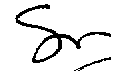 Mr Stephen HallExecutive Headteacher